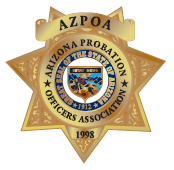 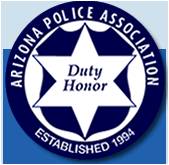 I understand this cellular phone service is a benefit provided to me as a member of the Arizona Police Association (APA).  If my status as a member should change, I further understand I must forfeit this service and assume personal responsibility for my phone account within 14 days.  Further, in the event my membership terminates, I will be responsible for any charges due and owing at that time.I agree to guarantee prompt payment of my Verizon Wireless account by securing amounts due to be charged to my credit/debit card monthly; if my account were to go 30 days past due Verizon Wireless will suspend/cancel services and require full payment to resume services.Printed/Signed Name: __________________________________________   Date: ______________                       			Affiliate MemberAgency/Department: _______________________________________________________________Witnessed: __________________________________________ Date: ________________________                       		APA RepresentativeCurrent Cell Phone service provider: _________________________________________________If you answered “Verizon” to the above question:Are you currently on a Verizon plan with APA?  Yes, Account #_____________________   NoCell #’s you wish to move to PLEA/APA:				If not current VZ customer:Line 1:    ____________________		Phone:______________ Storage:_________ Color:_____						Insurance: Y   or   NLine 2:    ____________________		Phone:______________ Storage:_________ Color:_____						Insurance: Y   or   NLine 3:    ____________________		Phone:______________ Storage:_________ Color:_____						Insurance: Y   or   NLine 4:    ____________________		Phone:______________ Storage:_________ Color:_____						Insurance: Y   or   NLine 5:    ____________________		Phone:______________ Storage:_________ Color:_____						Insurance: Y   or   NName on Current Billing Statement: _____________________________________________________Full Billing Address on Statement:  _______________________________________________________Email Address: __________________________________________________________________Current Acct#: __________________________  Pin# (if Non-Verizon):_____________________________NEW APA VERIZON ACCOUNT:	Desired Phone Plan for New Acct: ___________________________________________________FULL Billing Address: _____________________________________________________________Email Address: ___________________________________________________________________